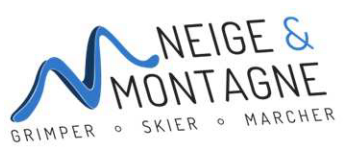 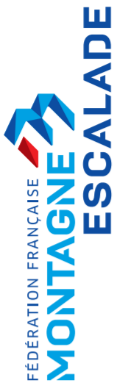 Nom : _____________________			Prénom : _________________Date de Naissance : __/__/____Adresse : __________________________________________________________________________Téléphone : ____________________________	Adresse mail : __________________@____________Personne à prévenir en cas d’accident et téléphone : _______________________________________EngagementJe m’engage à effectuer une séance en falaise ou au mur artificiel avec un encadrant afin d’échanger sur mes attentes, mon niveau physique et technique et réviser les techniques de base de sécurité en montagne. En attendant je réponds au questionnaire page suivante.Autorisation d’imageEn cochant cette case , je refuse la publication éventuelle d’images sur le site internet du club ou dans la presse.A : ______________Le : __/__/2022Signature :NOTA à destination des inscrits :Le programme alpinisme comprend 4 WE en été dans les massifs alpins. Le programme est diffusé au printemps, les inscriptions sont obligatoires à chaque WE avec paiement éventuels d’ares pour permettre la réservation des refuges. Les sorties sont destinées à de l’initiation et à la découverte de l’activité, l’atteinte des sommets n’est pas une fin en soi. Les encadrants se réservent le droit de refuser des inscrits selon le nombre de participants ou le niveau physique ou technique de la sortie. Le matériel individuel nécessaire sera précisé à chaque sortie. Contacts : s.chartier@elan-France.com / fredjuarez@orange.fr / cleofayand@free.fr Questionnaire (facultatif) pour mieux vous connaitre :Quelles sont vos attentes au sein de cette section alpinisme ?Quelle est votre expérience de la haute -montagne (été ou hiver) ?Quel est votre niveau de grimpe sur rocher (préciser en tête ou en second) ?Avez-vous déjà pratiqué l’escalade en grande voie ? si oui étiez-vous en tête ?Etes-vous autonome pour réaliser une descente en rappel ?CONDITIONS D’INSCRIPTION à remplirCONDITIONS D’INSCRIPTION à remplirCONDITIONS D’INSCRIPTION à remplirCONDITIONS D’INSCRIPTION à remplirCONDITIONS D’INSCRIPTION à remplirCONDITIONS D’INSCRIPTION à remplirCONDITIONS D’INSCRIPTION à remplir Je confirme être licencié dans un club FFME et avoir souscrit à l’assurance BASE a minima. Je confirme être licencié dans un club FFME et avoir souscrit à l’assurance BASE a minima. Je confirme être licencié dans un club FFME et avoir souscrit à l’assurance BASE a minima. Je confirme être licencié dans un club FFME et avoir souscrit à l’assurance BASE a minima.Nom du Club__________________________ Je confirme être licencié dans un club FFME et avoir souscrit à l’assurance BASE a minima. Je confirme être licencié dans un club FFME et avoir souscrit à l’assurance BASE a minima. Je confirme être licencié dans un club FFME et avoir souscrit à l’assurance BASE a minima. Je confirme être licencié dans un club FFME et avoir souscrit à l’assurance BASE a minima.N° licence__________________________ Je confirme être licencié dans un club FFME et avoir souscrit à l’assurance BASE a minima. Je confirme être licencié dans un club FFME et avoir souscrit à l’assurance BASE a minima. Je confirme être licencié dans un club FFME et avoir souscrit à l’assurance BASE a minima. Je confirme être licencié dans un club FFME et avoir souscrit à l’assurance BASE a minima.Assurance__________________________ Je joins à mon inscription un certificat médical de moins d’1 an de non contre-indication à la pratique de l’alpinisme y compris nuitée à plus de 2500m d’altitude. Je joins à mon inscription un certificat médical de moins d’1 an de non contre-indication à la pratique de l’alpinisme y compris nuitée à plus de 2500m d’altitude. Je joins à mon inscription un certificat médical de moins d’1 an de non contre-indication à la pratique de l’alpinisme y compris nuitée à plus de 2500m d’altitude. Je joins à mon inscription un certificat médical de moins d’1 an de non contre-indication à la pratique de l’alpinisme y compris nuitée à plus de 2500m d’altitude. Je joins à mon inscription un certificat médical de moins d’1 an de non contre-indication à la pratique de l’alpinisme y compris nuitée à plus de 2500m d’altitude. Je joins à mon inscription un certificat médical de moins d’1 an de non contre-indication à la pratique de l’alpinisme y compris nuitée à plus de 2500m d’altitude. Je joins à mon inscription un certificat médical de moins d’1 an de non contre-indication à la pratique de l’alpinisme y compris nuitée à plus de 2500m d’altitude. Je ne suis pas licencié FFME et je prends ma licence. Je ne suis pas licencié FFME et je prends ma licence. Je ne suis pas licencié FFME et je prends ma licence. Je ne suis pas licencié FFME et je prends ma licence. Je ne suis pas licencié FFME et je prends ma licence.Licence FFME : 70 €Licence FFME : 70 € J’adhère au Club Neige et montagneDéjà adhérent0 €Nom de la sectionNom de la section_____________ J’adhère au Club Neige et montagneNon-adhérent et Habitant La Motte-ServolexIndividuel : 20 €Non-adhérent et hors La Motte-ServolexNon-adhérent et hors La Motte-ServolexIndividuel : 26 € J’adhère au Club Neige et montagneNon-adhérent et Habitant La Motte-ServolexFamille : 0€Nom de l’adhérent principal : _____________Non-adhérent et hors La Motte-ServolexNon-adhérent et hors La Motte-ServolexFamille : 0€Nom de l’adhérent principal : _____________ J’adhère à la section Alpinisme J’adhère à la section Alpinisme J’adhère à la section Alpinisme J’adhère à la section Alpinisme J’adhère à la section Alpinisme10 €10 €TOTAL A REGLER A NEIGE ET MONTAGNETOTAL A REGLER A NEIGE ET MONTAGNETOTAL A REGLER A NEIGE ET MONTAGNETOTAL A REGLER A NEIGE ET MONTAGNE________________________________________________________________________________________________